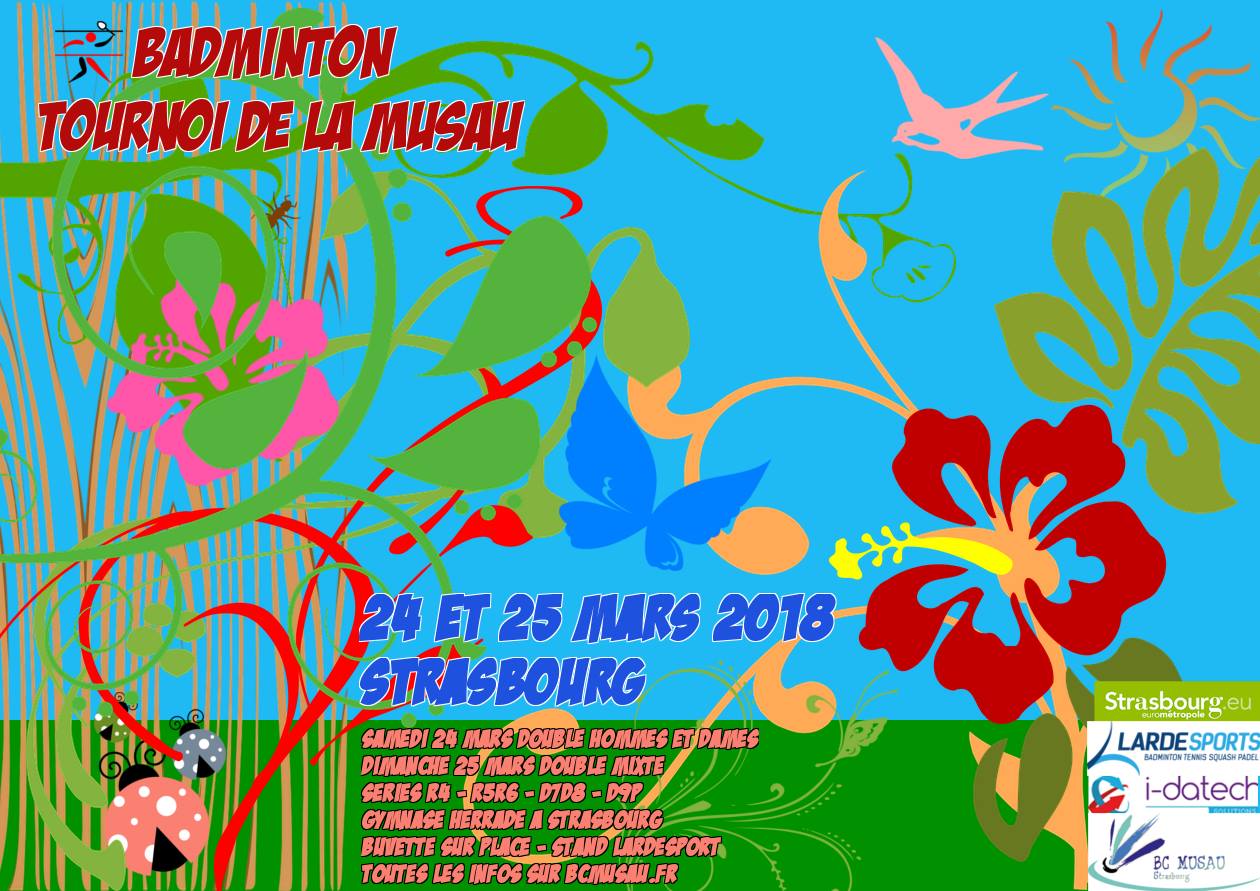 Tournoi de la Musau 2018Le Badminton club Musau Strasbourg a le plaisir de vous inviter à cette seconde édition DU TOURNOI DE LA MUSAU QUI SE DEROULERA LES 24 & 25 MARS 2018 AU GYMNASE HERRADE (allée des comtes – 67200 strasbourg)Le samedi 24 mars sera consacré aux doubles dames et hommes. Les tableaux se joueront dans leur intégralité avec remise des prix à la fin de chaque finale.Le dimanche 25 mars sera consacré aux doubles mixtes.Tous les tableaux se joueront en poules avec un souci de faire jouer un maximum de matchs avec le minimum de temps d’attente. Les tableaux seront découpés en 5 catégories : R4R5 - R6D7 - D8D9 – P - NCEmmanuel RIETHERER est le juge arbitre qui officiera sur le tournoi.La compétition se déroulera le samedi de 8h à 22h et le dimanche à partir de 8h.Un stand Lardesport et de recordage sera à votre disposition.Une buvette et une restauration rapide seront proposées sur le site, comprenant boissons chaudes et froides, salades, etc.InscriptionsLa feuille d’inscription devra être parvenue au plus tard le 11 mars 2018, le cachet de la poste faisant foi, a :François Thil42a Rue Jacques Kablé67000 STRASBOURG. Aucune inscription ne pourra être retenue après cette date.Le tirage au sort se déroulera le 16 mars 2018Les inscriptions doivent être obligatoirement accompagnées de leurs règlements pour être prise en compte.Les droits d’inscription se feront soit par virement bancaire (en indiquant le club/les joueurs concernés - cf RIB joint), soit par chèque a l’ordre du « BC Musau Strasbourg ».Le nombre d’inscriptions est limité à 200 joueurs.Tarifs par joueur13€ pour un tableau19€ pour deux tableauxContactsFrançois Thil 0677393954,  tournoi.bcms@gmail.comInformations sur bcmusau.fr